Community Club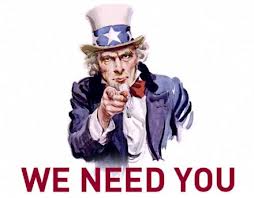 Needs You!We are asking every parent at school to give Community Club just 2 hours of your time over the coming year. It's our 2 Hour Volunteer Challenge.  To be part of the challenge, fill out this form and return it with your student or to the office.  You may use this form for more than one parent/guardian.You are what makes Community Club a success!Name: _____________________________Phone: _____________________________Email: ______________________________Name: _____________________________Phone: _____________________________Email: ______________________________Volunteers are not paid, not because they are worthless, but because they are priceless!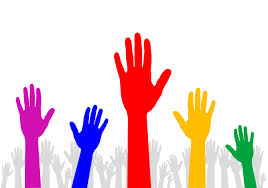 Optional - These events sound interesting to me...Ongoing          _____ Bringing Snacks for Events		_____ School Garden 		_____ Fine Arts Mini Experience		_____ Family Fun Nights		_____ Staff Hospitality		_____ Technology 		_____ Recycle Fridays		_____ E-Script & Rewards ProgramsSeptember	_____ Book Fair		_____ Walk-A-ThonOctober	_____ Costume ExchangeNovember	_____ Family Fun Night		_____ Personalized Holiday CardsDecember	_____ Santa's Secret ShopJanuary	_____ Spelling Bee		_____ Science Fair		_____ Family Fun NightMarch		_____ Theater Refreshments		_____ Family Fun NightApril		_____ Earth Week		_____ Book Swap		_____ Trashion ShowMay		_____ STAR Testing Treats		_____ Spring Auction		_____ Book Fair		_____ Spring Fling Social		_____ Staff Appreciation WeekFor More Information on these events, visit our webpage at www.SunolGlenCC.com or email us at SunolGlenCC@gmail.comThink you Might be Willing to do More ?We need Chairs and Members for the following Committees & Events.  Please let us know if you might be interested...Events that Need Chairs or Co-Chairs:_____	Family Social (November)_____	Spelling Bee (January)_____	Family Social (January)_____	Sunol Repertory Theater Refreshments (March)_____	Family Social (March)_____	Earth Week (April)_____	Spring Fling Party (May)_____	Spring Fling Pledge Drive (May)_____	Spring Fling Auction (May)_____	Staff Appreciation Week (May)_____	Spring Book Fair (May)Committees that Need Members:_____	Family Socials _____	Technology_____	 Community Club Budget_____	Hospitality_____	E-Script/Rewards Programs_____	Garden_____	After School Sports_____	Spring Fling_____	Staff Appreciation WeekThanks for Your Support!For more information and descriptions about what we do, please check out our website at www.SunolGlenCC.com